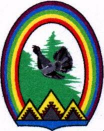 ДУМА ГОРОДА РАДУЖНЫЙХанты-Мансийского автономного округа – ЮгрыРЕШЕНИЕот 10 декабря 2019 года	        № 508Об управлении культуры, спорта и молодежной политики администрации города Радужный	На основании решения Думы города от 20.12.2018 № 418 «О внесении изменений в структуру администрации города Радужный», Дума города решила:  1. Утвердить Положение об управлении культуры, спорта и молодежной политики администрации города Радужный (Приложение).  2. Признать утратившими силу следующие решения Думы города Радужный:  - от 30.11.2011 № 228 «О Положении об управлении культуры и искусства администрации города Радужный»;  - от 29.02.2016 № 95 «О внесении изменения в решение Думы города от 30.11.2011 № 228 «О Положении об Управлении культуры и искусства администрации города Радужный»;  - от 07.02.2017 № 199 «О внесении изменений в приложение к решению Думы города от 30.11.2011 № 228 «О Положении об управлении культуры и искусства администрации города Радужный»;  - от 30.03.2017 № 228 «О внесении изменений в приложение к решению Думы города от 30.11.2011 № 228 «О Положении об управлении культуры и искусства администрации города Радужный»;  - от 29.11.2018 № 403 «О внесении изменения в решение Думы города от 30.11.2011 № 228 «О Положении об управлении культуры и искусства администрации города Радужный»;  - от 30.05.2019 № 466 «О внесении изменения в приложение к решению Думы города от 30.11.2011 № 228 «О Положении об управлении культуры и искусства администрации города Радужный».  3. Решение вступает в силу с момента его подписания.Председатель Думы города	                                                     Г.П. БорщёвПриложениек решению Думы города от 10.12.2019 № 508Положениеоб управлении культуры, спорта и молодежной политикиадминистрации города РадужныйОбщие положения1.1. Настоящее Положение определяет правовой статус: структуру, полномочия и порядок деятельности управления культуры, спорта и молодежной политики администрации города Радужный (далее – Управление).Управление как юридическое лицо создано в структуре администрации города Радужный на основании решения Думы города Радужный от 30.11.2011 № 228 «О Положении об управлении культуры и искусства администрации города Радужный».Управление является правопреемником прав и обязанностей при осуществлении функций учредителя от имени муниципального образования Ханты-Мансийского автономного округа – Югры городской округ город Радужный в отношении муниципальных учреждений города Радужный в сфере культуры и искусства, физической культуры и спорта, молодежной политики города Радужный.Управление является правопреемником прав и обязанностей при осуществлении функций главного распорядителя бюджетных средств города Радужный для подведомственных учреждений культуры и искусства, физической культуры и спорта, молодежной политики города Радужный.1.2. Управление является органом администрации города Радужный, созданным для осуществления управленческих функций в отношении муниципальных учреждений города Радужный в сфере культуры и искусства, физической культуры и спорта, молодежной политики, реализации полномочий органов местного самоуправления города Радужный по решению вопросов местного значения в сфере физической культуры, спорта и молодежной политики, а также реализации отдельных государственных полномочий, которые переданы муниципальному образованию город Радужный, федеральными законами Российской Федерации, законами Ханты-Мансийского автономного округа – Югры, Уставом города Радужный (далее – город Радужный). 1.3. Управление в своей деятельности руководствуется Конституцией Российской Федерации, федеральными конституционными законами, Федеральными законами, нормативными правовыми актами Президента Российской Федерации, Правительства Российской Федерации, нормативными правовыми актами Ханты-Мансийского автономного округа – Югры, Уставом города Радужный, муниципальными правовыми актами города Радужный в сфере культуры и искусства, физической культуры и спорта и молодежной политики, а также настоящим Положением.1.4. Управление является юридическим лицом в организационно-правовой форме муниципального казенного учреждения.Для выполнения возложенных целей и задач Управление имеет имущество, закрепленное за ним на праве оперативного управления, бюджетную смету и лицевые счета, круглую печать со своим наименованием, штампы и бланки, необходимые для его деятельности.Управление несет обязанности и может быть истцом и ответчиком в судах, выступая от своего имени в соответствии с действующим законодательством Российской Федерации.1.5. Управление осуществляет функции и полномочия учредителя бюджетных и автономных муниципальных учреждений культуры и искусства, физической культуры и спорта, молодежной политики от имени муниципального образования Ханты-Мансийского автономного округа – Югры городской округ город Радужный (далее – подведомственные учреждения культуры и искусства, физической культуры и спорта, молодежной политики).1.6. Местонахождение Учреждения: 628461, Россия, Тюменская область, Ханты-Мансийский автономный округ – Югра, город Радужный, 3 микрорайон, д.22.Юридический и почтовый адрес Управления: 628461, Россия, Тюменская область, Ханты-Мансийский автономный округ – Югра, город Радужный, 3 микрорайон, д.22.1.7. Полное наименование Управления: Управление культуры, спорта и молодежной политики администрации города Радужный.Сокращенное наименование Управления: Управление культуры, спорта и молодежной политики.Допустимая аббревиатура Управления: УКСиМП.1.8. В пределах своей компетенции, установленной настоящим Положением, начальник Управления вправе издавать правовые акты Управления, в форме приказа.Приказы Управления, принятые в пределах его компетенции и в соответствии с действующим законодательством, являются обязательными для исполнения всеми отделами Управления и подведомственными Управлению учреждениям культуры, спорта и молодежной политики.1.9. Контроль за деятельностью управления осуществляется органами и должностными лицами администрации города Радужный, налоговыми органами, другими организациями в пределах их компетенции определенной законами и нормативными правовыми актами Российской Федерации Ханты-Мансийского автономного округа – Югры, органов местного самоуправления города Радужный, Уставом города Радужный, настоящим Положением.Контроль и координацию деятельности Управления осуществляет глава города Радужный.Контроль за эффективностью деятельности и сохранностью муниципального имущества, закрепленного на праве оперативного управления осуществляет Комитет по управлению муниципальным имуществом администрации города Радужный.Управление является распорядителем бюджетных средств города Радужный для подведомственных учреждений культуры и искусства, физической культуры и спорта, молодежной политики  города Радужный.2. Цели и полномочия Управления2.1. Основной целью деятельности Управления является осуществление управленческих функций в отношении муниципальных учреждений города Радужный в сфере культуры и искусства, физической культуры и спорта, молодежной политики, реализации полномочий органов местного самоуправления города Радужный по решению вопросов местного значения в сфере физической культуры, спорта и молодежной политики, а также реализации отдельных государственных полномочий, которые переданы муниципальному образованию город Радужный, федеральными законами Российской Федерации, законами Ханты-Мансийского автономного округа – Югры, Уставом города Радужный.2.2. Для достижения указанных целей Учреждение осуществляет следующие полномочия в установленной сфере деятельности:2.2.1. Разработка и реализация муниципальных программ в сфере культуры и искусства, физической культуры и спорта, молодежной политики в городе Радужный.2.2.2. Участие в разработке программ социально-экономического развития города Радужный в сфере культуры и искусства, физической культуры и спорта, молодежной политики.2.2.3 Осуществление межмуниципального сотрудничества по вопросам культуры и искусства, физической культуры, спорта и молодежной политики.2.2.4.Поддержка и сотрудничество с творческими союзами и федерациями по различным видам спорта, национальными – культурными центрами и другими общественными объединениями.2.2.5. Взаимодействие со средствами массовой информации, популяризация деятельности и достижений Управления и подведомственных учреждений культуры и искусства, физической культуры и спорта, молодежной политики.2.2.6. Осуществление сбора, анализа информации, ведение мониторинга состояния инфраструктуры подведомственных учреждений культуры и искусства, спорта и молодежной политики.2.2.7. Анализ состояния культуры, физической культуры, спорта и молодежной политики в городе, прогнозирование их развития, а также планирование и организация работы по развитию культуры, физической культуры, спорта и молодежной политики в городе.2.2.8. Обеспечение эффективной работы подведомственных культуры и искусства, физической культуры и спорта, молодежной политики в материально-технических, трудовых и иных ресурсах.2.2.9. Организация и проведение конференций, семинаров, совещаний, коллегий, конкурсов и других мероприятий с работниками сферы культуры, физической культуры и спорта, молодежной политики, относящихся к сфере деятельности Управления.2.2.10. Обеспечение выполнения требований к антитеррористической защищенности объектов, подведомственных учреждений культуры и искусства, физической культуры, спорта и молодежной политики.2.2.11. Координация соблюдения подведомственными учреждениями культуры и искусства, физической культуры и спорта, молодежной политики требований безопасности при перевозке автотранспортом организованных групп детей к месту проведения массовых мероприятий, в том числе школьными автобусами.2.2.12. Проведение ежегодно в отношении руководителей подведомственных учреждений культуры и искусства, физической культуры и спорта, молодежной политики проверок знаний в области обеспечения безопасности при перевозке автотранспортом организованных групп детей к месту проведения массовых мероприятий, в том числе школьными автобусами.2.2.13. В сфере культуры и искусства:организация библиотечного обслуживания населения;создание условий для массового отдыха жителей города;организации досуга и обеспечения жителей города Радужный услугами организаций культуры и искусства;охрана и сохранение объектов культурного наследия (памятников истории и культуры) местного (муниципального) значения, расположенных в границах города Радужный;организация дополнительного образования детей в сфере культуры и искусства;создание в городе Радужный благоприятной культурной среды для воспитания и развития личности, формирования у жителей позитивных ценностных установок;обеспечение культурного обслуживания населения города Радужный с учетом культурных интересов и потребностей различных социально-возрастных групп;создание условий для культурно-творческой деятельности, эстетического и художественного воспитания населения;обеспечение доступности культуры для жителей города Радужный;сохранение и пропаганда культурно-исторического наследия города Радужный;2.2.14. В сфере физической культуры и спорта: обеспечение условий для развития на территории города Радужный физической культуры и массового спорта, организация и проведение официальных физкультурных и спортивных мероприятий.по согласованию с органами управления физической культурой и спортом Ханты - Мансийского автономного округа – Югры, Тюменской области проведение на территории города региональных и межмуниципальных физкультурных и спортивных мероприятий;комплектование сборных команд по видам спорта, участие в окружных, областных, зональных, финальных всероссийских и международных соревнованиях;обеспечение скоординированной работы учебных заведений, общественных объединений и учреждений в сфере деятельности физической культуры и спорта на территории города;координация планов и проведение спортивных зрелищных мероприятий в городе, кооперирование средств муниципальных, частных, общественных организаций на проведение различных мероприятий;развитие материально-технической базы, использование спортивных сооружений, в том числе на основе договоров о совместной деятельности и взаимодействии;2.2.15. В сфере молодежной политики:создание системы выявления и развития инициативной, творческой и талантливой молодежи;вовлечение молодежи в социальную активную деятельность, поддержка деятельности волонтерских и молодежных объединений;создание условий для интеграции в общество молодых людей, оказавшихся в трудной жизненной ситуации; формирование единого молодежного информационного пространства для удовлетворения информационных потребностей молодежи;создание благоприятных условий для осуществления молодой семьей свойственных ей функций;содействие в гражданском становлении и патриотическом воспитании молодежи;создание условий для подготовки молодежи к служению Отечеству;содействие в физическом развитии и оздоровлении молодежи;содействие в развитии предпринимательской и инновационной деятельности молодежи;поддержка молодежных общественных организаций, талантливой молодежи, а также социально значимых программ и инициатив в области молодежной политики.организация работы в сфере досуга, физического и духовного развития, гражданской активности молодежи, развития военно-спортивных и технических видов спорта, туризма и краеведения, развития волонтерских и лидерских молодежных объединений через систему клубов и иных учреждений.2.2.16. Реализация иных полномочий в установленной сфере деятельности Управления, если такие полномочия определены федеральными законами от 06.10.2003 № 131-ФЗ «Об общих принципах организации местного самоуправления в Российской Федерации», от 04.12.2007 № 329-ФЗ «О физической культуре и спорте в Российской Федерации», Основами законодательства Российской Федерации о культуре, утвержденными Верховным Советом Российской Федерации от 09.10.1992 N 3612-1, законами Ханты-Мансийского автономного округа – Югры и муниципальными правовыми актами органов местного самоуправления города Радужный.3. Функции Управления3.1. В соответствии с возложенными полномочиями Управление осуществляет следующие функции:3.1.1. При осуществлении функций и полномочий учредителя бюджетных и автономных муниципальных учреждений культуры, спорта и молодежной политики от имени муниципального образования Ханты-Мансийского автономного округа – Югры городской округ город Радужный на основании постановления администрации города Радужный.утверждает уставы (изменения, дополнения к уставам) подведомственных учреждений культуры и искусства, физической культуры и спорта, молодежной политики;назначает руководителя автономного муниципального учреждения культуры, спорта и молодежной политики и прекращает его полномочия, а также заключает и прекращает трудовой договор с ним, в порядке определенным Трудовым кодексом Российской Федерации и нормативными правовыми актами органов местного самоуправления;Осуществляет контроль за соблюдением трудового законодательства и нормативных правовых актов, содержащих нормы трудового права, в подведомственных учреждений культуры и искусства, физической культуры и спорта, молодежной политики;формирует и утверждает муниципальные задания подведомственным  учреждениям культуры и искусства, физической культуры и спорта, молодежной политики;осуществляет мероприятия по созданию, реорганизации и ликвидации подведомственных учреждений культуры и искусства, физической культуры и спорта, молодежной политики различного типа и вида в соответствии с действующим законодательством и нормативными и правовыми актами органов местного самоуправления;в пределах своей компетенции обеспечивает методическое руководство и осуществляет контроль за исполнением действующего законодательства в сфере культуры и искусства, физической культуры и спорта, молодежной политики в подведомственных учреждениях;в пределах своей компетенции осуществляет сбор и обработку информации и статистической отчетности в сфере культуры и искусства, физической культуры и спорта, молодежной политики;организует работу по подготовке муниципальных правовых актов по вопросам, входящим в компетенцию Управления;координирует соблюдение подведомственными учреждениями требований безопасности при перевозке автотранспортом организованных групп детей к месту проведения массовых мероприятий, в том числе школьными автобусами;проводит ежегодно в отношении руководителей подведомственных учреждений проверку знаний в области обеспечения безопасности при перевозке автотранспортом организованных групп детей к месту проведения массовых мероприятий, в том числе школьными автобусами;ходатайствует, в установленном порядке, о награждении работников  культуры и искусства, физической культуры и спорта, молодежной политики государственными, региональными, муниципальными наградами и о присвоении им почетных званий;3.1.2. Осуществляет ведение делопроизводства в Управлении, в соответствии с законодательным регулированием, стандартизацией, Инструкцией по делопроизводству администрации города.Разрабатывает номенклатуру дел Управления, обеспечивает хранение дел и оперативное использование документной информации. Систематизирует и обеспечивает сохранность документов Управления согласно номенклатуре дел.3.1.3. В сфере экономической деятельности:осуществляет анализ и проверку планов финансово-хозяйственной деятельности подведомственных учреждений;разрабатывает проекты перспективных и годовых планов развития культуры и искусства, физической культуры и спорта, молодежной политики;осуществляет подготовку сводных бюджетных смет на текущий финансовый год и плановый период;составляет обоснования бюджетных ассигнований на финансовое обеспечение реализации муниципальных программ по линии Управления;ведет реестр расходных обязательств, подлежащих исполнению в пределах утвержденных ему лимитов бюджетных обязательств и бюджетных ассигнований;составляет, утверждает и ведет бюджетную роспись, распределяет бюджетные ассигнования, лимиты бюджетных обязательств по подведомственным учреждениям культуры и искусства, физической культуры и спорта, молодежной политики и исполняет соответствующую часть бюджета;формирует сводные данные статистической отчетности для городского отдела статистики, профильных Департаментов Ханты-Мансийского автономного округа – Югры, управления экономики и прогнозирования администрации города, комитета финансов администрации города;участвует в проверках по вопросам финансово-экономической деятельности подведомственных учреждений, в разработке муниципальных программ по линии Управления в области координации экономической деятельности учреждений культуры и искусства, физической культуры и спорта, молодежной политики.3.1.4. В сфере бухгалтерского учета и отчетности:осуществляет в установленном порядке организацию и ведение оперативного, бухгалтерского, статистического и налогового учета финансово-хозяйственной деятельности Управления;осуществляет полномочия главного распорядителя бюджетных средств в соответствии с Бюджетным кодексом Российской Федерации, муниципальными правовыми актами;осуществляет полномочия главного администратора доходов бюджета, в части кодов доходов городского бюджета, администрируемых Управлением; закрепленных решением Думы города Радужный;осуществляет финансовое обеспечение муниципального задания, иных целевых субсидий подведомственных учреждений;принимает, проверяет и осуществляет сведение бухгалтерской (финансовой) отчетности по всей подведомственной сети учреждений и представляет ее в комитет финансов администрации города Радужный;осуществляет контроль за выполнением финансового законодательства и нормативных документов, регламентирующих целевое использование бюджетных средств и четкой организации бухгалтерского учета по аппарату Управления и мероприятиям, проводимым Управлением в рамках реализации целевых и ведомственных программ по всем источникам финансирования;разрабатывает методические рекомендации по вопросам учета, отчетности и финансовой деятельности для подведомственных учреждений;3.1.5. В сфере профилактики экстремизма, а также в минимизации и (или) ликвидации последствий его проявлений: участвует в реализации программ, направленных на формирование культуры межэтнических и межконфессиональных отношений, на предотвращение разжигания социальной, расовой, национальной и религиозной розни;участвует в пределах своей компетенции в разработке комплекса мероприятий, направленных на противодействие экстремизму, социальной, национальной и религиозной нетерпимости и их профилактику;участвует в разработке и осуществлением мер, направленных на укрепление межнационального и межконфессионального согласия, поддержку и развитие языков и культуры народов Российской Федерации, проживающих на территории городского округа, реализацию прав национальных меньшинств;участвует в обеспечении социальной и культурной адаптации мигрантов;участвует в профилактике межнациональных (межэтнических) конфликтов;участвует в реализации Стратегии государственной национальной политики Российской Федерации на период до 2025 года.1.3.6. В сфере профилактики терроризма, а также в минимизации и (или) ликвидации последствий его проявлений:участвует в разработке и реализации муниципальных программ в области профилактики терроризма, а также в минимизации и (или) ликвидации последствий его проявлений;участвует в организации и проведении в городе Радужный информационно-пропагандистских мероприятий по разъяснению сущности терроризма и его общественной опасности, а также по формированию у граждан неприятия идеологии терроризма, в том числе путем распространения информационных материалов, печатной продукции, проведения разъяснительной работы и иных мероприятий;участвует в реализации мероприятий Комплексного плана по информационному противодействию терроризму в городе Радужный и плана противодействия идеологии терроризма в Российской Федерации;обеспечивает при реализации своих полномочий приоритет целей и задач по развитию конкуренции на товарных рынках в сфере культуры, спорта и молодежной политики.осуществляет функции по сбору, обобщению и учету информации о реализации на объектах культуры, спорта и молодежной политики расположенных на территории города Радужный, требований к антитеррористической защищенности, включая вопросы категорирования, паспортизации, инженерно-технической укрепленности оснащения их техническими средствами охраны в соответствии с требованиями к антитеррористической защищенности, утвержденными постановлением Правительства Российской Федерации от 11.02.2017 № 176.3.1.7.Осуществляет в пределах своей компетенции иные функции в сфере культуры и искусства, физической культуры и спорта, молодежной политики в соответствии с законодательством Российской Федерации, Ханты-Мансийского автономного округа – Югры и нормативными и правовыми актами органов местного самоуправления города Радужный.4. Права Управления4.1. В целях эффективной реализации возложенных на Управление задач и функций и в пределах своей компетенции Управление вправе:4.1.1. Осуществлять управление в сфере культуры и искусства, физической культуры и спорта, молодежной политики путем координации деятельности подведомственных учреждений.4.1.2. Осуществлять права учредителя учреждений культуры и искусства, физической культуры и спорта, молодежной политики города Радужный в объемах, предусмотренных нормативными и правовыми актами органов местного самоуправления города Радужный.4.1.3. Запрашивать и получать в установленном порядке от государственных органов, органов местного самоуправления, предприятий, учреждений, организаций сведения, материалы и документы, необходимые для осуществления возложенных задач и функций.4.1.4. Вносить на рассмотрение главы города предложения для принятия решений по реализации задач и функций, возложенных настоящим Положением на Управление.4.1.5. Вносить на рассмотрение главы города проекты муниципальных правовых актов по вопросам, отнесенным к компетенции Управления.4.1.6. Издавать приказы, обязательные для исполнения подведомственным Управлению учреждениям.4.1.7. Проводить совещания, семинары, конференции, круглые столы для рассмотрения вопросов, отнесенных к компетенции Управления.4.1.8. В пределах своей компетенции осуществлять контроль деятельности подведомственных учреждений.4.1.9. Рассматривать, давать ответы на обращения граждан и юридических лиц по вопросам, относящимся к компетенции Управления.4.1.10. Рассматривать предложения, заявления и жалобы граждан по вопросам, отнесенным к компетенции Управления, и принимать по ним необходимые меры.4.1.11. Осуществлять иные права в соответствии с законодательством Российской Федерации, Ханты-Мансийского автономного округа – Югры, нормативными и правовыми актами органов местного самоуправления города Радужный.4.2. Планирование работы и отчетность Управления осуществляется в порядке, установленном нормативными правовыми актами Российской Федерации, Ханты-Мансийского автономного округа – Югры, нормативными и правовыми актами органов местного самоуправления города Радужный.4.3. Осуществлять взаимодействие по вопросам своей компетенции с органами администрации города Радужный, органами государственной власти, органами местного самоуправления, иными организациями.5. Ответственность Управления5.1. Управление несет ответственность в порядке, установленном законодательством Российской Федерации, Ханты-Мансийского автономного округа – Югры, правовыми актами органов местного самоуправления города Радужный,Руководитель и работники Управления несут ответственность в порядке, установленном законодательством Российской Федерации, Ханты-Мансийского автономного округа – Югры, правовыми актами органов местного самоуправления города Радужный, а также закрепленными в должностных инструкциях.6. Организация деятельности Управления6.1. Управление возглавляет начальник, назначаемый на должность в соответствии с квалификационными требованиями в порядке определенном администрацией города Радужный и освобождаемый от должности распоряжением администрации города Радужный.Начальник Управления непосредственно подчиняется главе города Радужный, функционально первому заместителю главы города Радужный.Начальник Управления несет персональную ответственность за выполнение возложенных на Управление задач и функций.В период временного отсутствия (отпуск, командировка, временная нетрудоспособность) начальника Управления его должностные обязанности исполняет один из начальников отдела Управления в соответствии с распоряжением администрации города Радужный.6.2. Начальник Управления:6.2.1. Обеспечивает организацию работы и руководство деятельностью Управления.6.2.2. Осуществляет координацию работы Управления и сотрудников Управления в выполнении возложенных на них задач и функций.6.2.3. Действует без доверенности от имени Управления, предоставляет его интересы во всех органах государственной власти и местного самоуправления, учреждениях и организациях, перед правоохранительными органами и судами, юридическими лицами и гражданами.6.2.4. Обеспечивает соблюдение финансовой и учетной дисциплины в Управлении.6.2.5. Издает по вопросам, отнесенным к компетенции Управления, правовые акты в форме приказов.6.2.6. Выдает доверенности работникам Управления.6.2.7. На основании приказа назначает на должность и освобождает от должности руководителей подведомственных учреждений, заключает, изменяет и расторгает с указанными руководителями трудовые договоры, а также осуществляет по отношению к ним иные полномочия работодателя, предусмотренные трудовым законодательством.6.2.8. Осуществляет иные функциональные обязанности, предусмотренные действующим законодательством Российской Федерации, Ханты-Мансийского автономного округа – Югры, нормативными правовыми актами муниципального образования и закрепленными в должностных инструкциях.6.3. Начальник Управления вправе:6.3.1. Использовать бланк, штамп и печать Управления.6.3.2. Требовать созыва заседаний наблюдательных советов подведомственных автономных учреждений, вносить предложения на рассмотрение указанных наблюдательных советов.6.3.3. Давать указания, организовывать и проверять их исполнение.6.3.4. Подписывать и направлять приказы, письма, рекомендации подведомственным учреждениям.6.3.5. Создавать в установленном порядке рабочие группы и комиссии,   экспертные советы с привлечением представителей иных организаций и учреждений.7. Структура и штатное расписание Управления7.1. Структура Управления состоит из отделов.7.2. Штатное расписание Управления, смета расходов на его содержание в пределах выделяемых ассигнований утверждаются распоряжением администрации города Радужный в пределах установленной штатной численности и фонда оплаты труда, условий, особенностей и объема работы.8. Прекращение деятельности Управления. Изменение Положения8.1. Изменения в настоящее Положение вносятся решением Думы города Радужный.8.2. Ликвидация Управления осуществляется по основаниям и в порядке, предусмотренном действующим законодательством Российской Федерации и иными нормативно-правовыми актами Ханты-Мансийского автономного округа – Югры и органов местного самоуправления города Радужный.